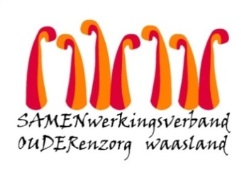 Nieuwsbrief WZC Hofstede – 08 april 2020Beste familie,Testen van alle bewoners en zorgverleners op COVID-19Zoals u allicht via de pers vernomen heeft, werd vorige vrijdag het voorstel goedgekeurd om 20.000 testen uit te voeren in de woonzorgcentra van België.  Door het testen van bewoners en medewerkers die nog geen COVID-19 symptomen vertonen, wil men een beter zicht krijgen op de huidige verspreiding van het virus in de woonzorgcentra.Met de testcapaciteit die momenteel beschikbaar is, kan men onmogelijk alle bewoners én medewerkers van de Vlaamse woonzorgcentra testen, maar is men genoodzaakt een selectie te maken.  De Vlaamse overheid heeft er voor gekozen om 55 woonzorgcentra te testen met een hoog aantal bewoners/zorgpersoneel met Covid-19-ziekteklachten en 30 woonzorgcentra waar weinig of geen bewoners/personeelsleden Covid-19-ziekteklachten hebben.   Die 30 woonzorgcentra werden at random gekozen.  Jammer genoeg werd geen enkel woonzorgcentrum van Samen Ouder geselecteerd. We betreuren uiteraard deze beslissing en hopen op een spoedige uitbreiding van de testcapaciteit.  PasenDenken jullie eraan om, ten laatste vandaag, uw persoonlijk paasbericht, tekening, gedicht, … digitaal te bezorgen?  Wij hebben ook voor jullie een verrassing in petto Met vriendelijke groet en een stevige zwaai,Namens het Hofstede zorgteam,Christel Vande KerckhoveDagelijks verantwoordelijke